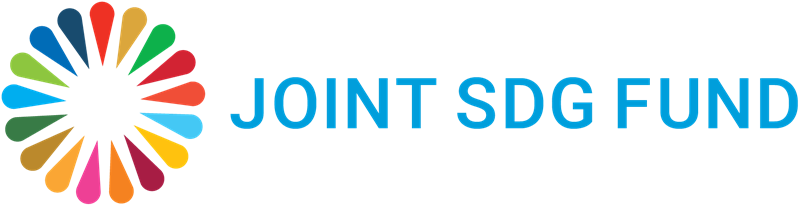 2021 Annual Progress Report - C1 SDG Financing StrategiesUpdate period: 1 January - 31 December 2021 (full year)Overall instruction to complete the update:Please be succinct and to the point, emphasizing only the most important accomplishments and issues that you want to bring to the attention of the Fund at the global level.When in doubt or if there is a need for additional clarification, contact the person from the Fund's Secretariat in charge of your JP.* Required* This form will record your name, please fill your name.JP ProfileSelect your UN Country Team *MaldivesGender Marker of the Joint Programme *Please enter the updated gender marker for the Joint Programme. Only enter the number between 1-3.                      2Number must be between 1 ~ 3Has there been any change in the JP focal points (RCO, lead UN agency, joint communication officer)? *   Yes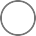 No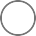 Name, title, email of the new RCO focal point                Aminath Shaliny, Partnership and Development Finance Officer, aminath.shaliny@un.org Name, title, email of the new lead UN entity focal point	     Vera Hakim, Deputy Resident Representative, vera.hakim@undp.org Name, title, email of the new Joint Communication officerAminath Jala Zuhury, Programme Communications and Advocacy Officer, aminath.zuhury@un.org Annual Financial Update (2021)How many PUNOs do you have in your JP? *   2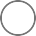    3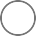    4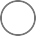    5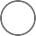 Select Name of PUNO (A)   ECA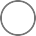    ECE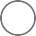    ECLAC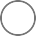    ESCAP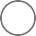    FAO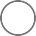    ILO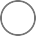    IOM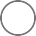    UNCDF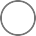    UNCTAD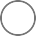    UNDP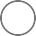    UNEP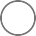    UNESCO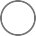    UNFPA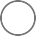    UNICEF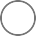    UNODC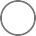    UNOPS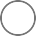    UN-Women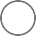    WFP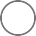    WHO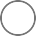    WHO/PAHO   OtherTotal PUNO (A) Expenditures in US$Provide the total expenditures in US$ covering the full programme period for the PUNOTotal PUNO (A) Expenditures + Committed ResourcesPlease add the committed resources on top of your expenditures to date in US$ covering the full programme period for the PUNOAnnual ProgressThis section should refer to broader context and JP approach and provide update on priority issues. Please, be very succinct and to the point, and use bullet points when adequate.Executive Summary *Please summarise the 3 most important achievements of the Joint Programme and key elements from your detailed report below. Highlight in the summary, the elements of the main report that you consider to be the most critical to be included in the Joint SDG Fund Global Annual Report (max 300 words).Overall self-assessment of progress of 2021 *Provide a self-assessment on the overall JP progress.   Above expectations (expected results fully achieved and additional progress made)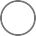    On track (expected results achieved)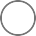    Satisfactory (majority of expected results achieved; 1 to 3 months delay in implementation)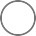    Not-satisfactory (majority of expected results not yet achieved; over 3 months delay in implementation)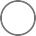 Briefly outline the reasoning behind the self-assessment of the programme status in terms of progress and completion of the planned programmatic activities (max 200 words). *JP’s overall progress should be assessed according to the results achieved and progresses made in line with the JP workplan, results framework and financial deliveryOverall progress and key developments to date focused around the 3 key JP milestones (max 700 words) *Provide a brief description of 3 key JP milestones achieved during the reporting period that may cover important developments on a) governance and coordination; b) research, assessments and feasibilitystudies on SDG financing; c) financial policy development and financial advocacy activities; d) monitoring and review of financial and other resources; e) capacity building for key stakeholders on SDG financing; f) mobilization of new partnerships (e.g. parliamentarians, civil society, IFIs, bilateral/multilateral actor; private sector) and/or additional financial resources (co funding and co-financing).Was the JP document modified in the past 3 months? *   Yes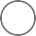    NoBriefly explain the changes made including JP approach, strategy, Theory of Change, expected results, workplan, budget, etc. (max 150 words) *Explain how JP team has ensured that the programme remains strategic and catalytic in the new context.Upload updated/revised Prodoc * Upload fileFile number limit: 1 Single file size limit: 10MB Allowed file types: Word,Excel,PPT,PDF,Image,Video,AudioBriefly explain any main challenges faced, their impacts on JP’s implementation and results, and how you overcame those. If challenges persist, indicate your plan to address their impact on the JP. (max 150 words) *Update on SDG financing framework / INFFsPlease define the status and progress of your JP’s INFF, SDG financing strategy or enabling framework according to the implementation stages in the table below. *This question and the survey are applicable to all Component 1 JPs, even if the JP does not aimto complete all INFF steps and blocks. The INFF scope was considered comprehensive enough to cover the planned activities under the 62 JPs.Planned(0%)Emerging(1-49%)Advancing(50-99%)Completed(100%)PreviouslyCompleted	N/AInception phase	                                                                                                                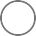 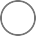 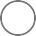 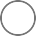 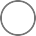 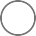 Assessment & Diagnostics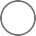 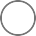 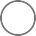 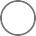 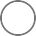 Financing Strategy	                                                                                                                Monitoring & Review	                                                                                                                 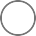 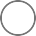 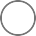 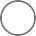 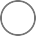 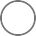 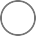 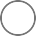 Governance & Coordination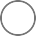 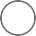 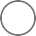 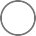 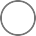 Provide a brief description of the results achieved in the Inception Phase (max 200 words). *Has an INFF Roadmap been developed and adopted by the government? What are the roadmap’s key recommendations and timeline? Mark 'NA', if not applicable.Provide a brief description of the results achieved under Assessment & Diagnostics (max 300 words). *Indicate what diagnostic tools/methodologies have been used (Development Finance Assessment, Public Expenditure Review, Fiscal Space Analysis, Feasibility Study, etc.) and explain how the evidence generated has contributed to the development of the financing strategy. Was an SDG/sector costing or budgeting carried out? Mark 'NA', if not applicable.Provide a brief description on the results achieved under the Financing Strategy (max 500 words). *Indicate if the Financing Strategy is already being implemented by the government and which nationalplan/policy was it designed to support. Summarize what are the main objectives of the financing strategy to foster SDG acceleration (i.e., mobilize public revenue, unlock private capital, align public budget with the SDGs, design new financial solutions, strengthen coordination on SDG Financing, etc.). Provide description of the financial reform(s) prioritized by the financing strategy (i.e., Results-Based Budgeting, Tax revenue,public funds, MTEF, Digital Finance, Financial Inclusion, Capital market, etc.). Mark 'NA', if not applicable.Provide a brief description of the results achieved under Monitoring and Review(max 300 words). *Explain which tools and processes have been established to monitor the implementation of the INFF and/or track the financial flows towards the SDGs. Mark 'NA', if not applicable.Provide a brief description of the results achieved under Governance and Coordination (max 200 words). *Explain what the main functions of the INFF oversight body are and who are the members. Indicate as well where is the INFF Oversight Committee housed and if it has been embedded into an existing governance structure. Mark 'NA', if not applicable.Update on priority cross-cutting issuesBriefly explain how you adapted the JP to the COVID-19 context in 2021 (max 100 words)	*How did the JP ensure alignment with the national recovery response to COVID-19 and other key strategic shifts in the country? Refer to how the JP aligns with SERP in your country, or how you plan to ensure that alignment.Briefly explain how you applied the Gender Marker in the last year and other ways in which you mainstreamed gender equality and women’s empowerment in JP implementation (max 200 words). *Estimated % of the overall disbursed funds that was spent on gender equality or women’s empowerment: *Number must be between 0 ~ 100Provide a brief description on the alignment of your JP during the reportingperiod to cross-cutting UN issues with a special focus on human rights, decent work, inclusion and leaving no one behind in partnership with the stakeholders (max 200 words). *Provide a brief description of how your JP is working towards building ownership and buy-in of key counterparts and stakeholders of the programme in terms of continuing and championing the work of the joint programme in the country (max 200 words). *Explain what tools/processes are being created to ensure the SDG financing strategy and its appropriation will be sustainable over time.Annual Reporting on ResultsThis section should provide specific information on the achievement of expected annual results and workplan as stated in your JP's results frameworks and global Fund results.Please list the three priority thematic SDGs the JP has contributed to during the reporting period. Fill out Annex 1.3 and briefly describe below the results achieved in promoting the priority thematic SDG agendas and accelerating SDGprogress through the JP (max 500 words). *Fill out Annex 1.1 and briefly describe below how the JP contributed to the Fund’s global results especially around Outcome 2 and Output 4 last year (as per annual targets set by the JP). Please refer to the targets written in the JP ProDoc (max 400 words) *Fill out Annex 1.2 and briefly describe below specific achievements of the JP- specific outcomes (max 250 words). *Fill out Annex 1.2 and briefly describe specific achievements of the JP-specific outputs (max 250 words) *A key purpose of the Joint SDG Fund is to enable the UNDS/CTs to provide system-wide support to the SDGs at the country level and catalyze UN coherence. Briefly describe with concrete cases on how your JP has led to strengthening the UNsystem better working together in terms of policy coherence, partnerships and reducing duplications of efforts (max 500 words). *Did your Joint Programme contribute to the following areas in 2021? *Substantially contributed	Somewhat contributed	Did not contribute toImprovement of the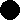 overall UNCT		                                                                      coherenceAvoiding duplication of efforts for the PUNOs in interaction withnational/regional and local authorities and/or public entitiesStrategic Partnerships, Documents and CommunicationsProvide a brief description of how your JP facilitated collaboration with diverse stakeholders in the SDG financing space (e.g., government, civil society, IFIs, bilateral/multilateral actor, private sector (max 300 words) *Briefly describe the main highlights on the partnerships and with whom. Refer only to the most strategic partnerships and/or to the alignment with broader UNCTs partnership approach.Did you secure additional financing in terms of co-funding or co-financing from stakeholders? *Yes	NoGovernment		                                                                                               Donors/IFIs		  Private Sector		  PUNOs		Other Partners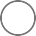 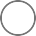 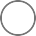 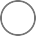 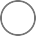 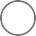 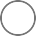 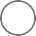 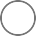 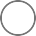 Provide a brief description if your JP secured additional financing in terms of co- funding or co-financing from the government, IFIs, PUNOs and other public and private sector partners *Please provide the type (co-funding/co-financing), name of organization, amount of the additional funding mobilized.Did your JP organize any of the events below in person or virtually in the past year? *Partners' Events refer to key advocacy outreach events with high level JP partners.Yes in 2021	Organized in 2020	NoJP Launch Event		 	  Annual Donor Event		 	  Partners' Event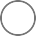 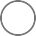 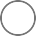 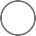 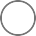 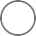 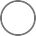 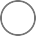 Please provide the number value of the strategic documents produced by the JP. *Upload copies of all strategic documents below.The value must be a numberPlease provide the number value of the strategic documents contributed by the JP. *Upload copies of all strategic documents below.The value must be a numberUpload copies of all strategic documents produced by the JP or that the JP contributed to producing. Upload fileFile number limit: 10 Single file size limit: 10MB Allowed file types: Word,Excel,PPT,PDF,Image,Video,AudioPlease provide the number of communication materials produced. *Please enter a number greater than 0Please upload at least one human interest story that highlights some of the main results and highlights of your JP. Feel free to add photos and graphics. * Upload fileFile number limit: 10 Single file size limit: 10MB Allowed file types: Word,Excel,PPT,PDF,Image,Video,AudioJP's highlights for the Fund's 'SDG financing quarterly roundup'Please provide information (title & brief description) about activities implemented between September to December 2021 (1 paragraph of maximum 150 words) that you would like to highlight in the next "SDG Financing Quarterly Roundup''. Highlights may include:Key INFF/SDG financing strategic documents (strategies, policies, assessments, tools, and studies); INFF/ SDG financing-related events and collaborations;INFF/ SDG financing-related trainings, webinars, and knowledge sharing or awareness events;INFF/ SDG financing-related partnerships and collaborations with government, international, private sector and/or civil society partners;Any other country-level activity or publication related to SDG financing.2022 PlansWhat are JP’s priority activities and expected outputs and outcomes in the annual work plan for 2022 (200 words) *Please list up to 3 major, transformative results that will be achieved by the end of your Joint Programme implementation (300 words) *Please select the estimated rate of completion for each result area as of 31 December 2021. *Planned (0%)Emerging (1-49%)Advancing (50-99%)Completed(100%)	N/AResult 1	                                                                                             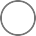 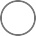 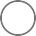 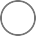 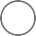 Result 2	                                                                                             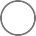 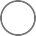 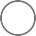 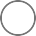 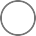 Result 3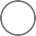 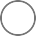 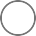 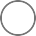 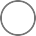 Are there any changes made to your JP's Risk Matrix (Risk Register/Log) in the past year? *   Yes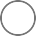 No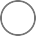 Upload Revised Risk Matrix (Risk Registers/Log) * Upload fileFile number limit: 1 Single file size limit: 10MB Allowed file types: Word,Excel,PPT,PDF,Image,Video,AudioLearning & Peer Exchange need surveyThe Fund aims to activate more peer learning and sharing in 2022. Please respond to the questions below to indicate your preference in terms of the format, content, and frequency of the peer exchange and capacitybuilding activities.What type of technical support would be most useful to your JP going forward? Please choose up to 3 options. *   Sample TORs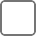    Pool of consultants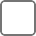    Examples of other JP strategic documents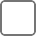                             Knowledge products and guidance materials (e.g., guidance notes on INFF building blocks, instruments,               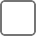  tools)   Technical webinars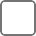    Trainings for government and other partners   Facilitated peer exchange (bilateral and/or small group exchanges)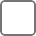 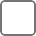 OtherWhat would be your preferred format for the next peer learning exchange? Please choose up to 3 options. *   Open, unstructured discussions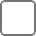    Webinars open to JP focal points only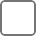    Webinars open to wider public including government and other partners   Thematic working groups / community of practices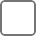    Annual portfolio-level summit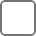 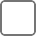 OtherWhat would be your preferred format for the next peer learning exchange? *   Global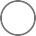    Regional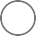    Small groups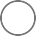 Select the webinar topics that would be most useful to the implementation of your JP. Please choose maximum 3 topics. *   Government engagement, coordination with multiple stakeholders and oversight committees    SDG or thematic focused costing and/or financing needs assessment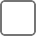    SDG or thematic focused budgeting, budget briefs, expenditure reviews    DFA and Fiscal Space Analysis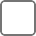 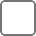    SDG Financing Strategies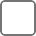    Monitoring of SDG financial flows, taxonomies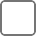    Engaging the private sector, PPPs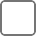    Engaging the financial sector and financial regulators (banking and capital markets) on SDGs   Building SDG pipelines, bankable projects, investors maps,    Blended finance mechanisms for the SDGs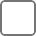 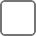    Sustainable digital finance and fintech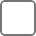    Debt management and SDG/green bonds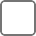    SDG/green loans and other financial instruments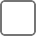    SDG impact measurement standards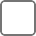 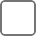 OtherDo you think your JP would benefit from the creation of Community of Practices on cross-cutting themes across the portfolio? *   Yes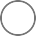    No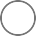 Select your preferred thematic areas for the creation of Community of Practices. Please choose maximum 3 topics. *   Government engagement, coordination with multiple stakeholders and oversight committees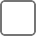    SDG or thematic focused costing and/or financing needs assessment    SDG or thematic focused budgeting, budget briefs, expenditure reviews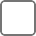 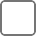    DFA and Fiscal Space Analysis    SDG Financing Strategies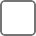 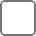    Monitoring of SDG financial flows, taxonomies    Engaging the private sector, PPPs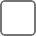 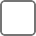    Engaging the financial sector and financial regulators (banking and capital markets) on SDGs    Building SDG pipelines, bankable projects, investors maps,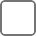 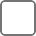    Blended finance mechanisms for the SDGs    Sustainable digital finance and fintech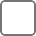 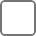    Debt management and SDG/green bonds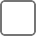    SDG/green loans and other financial instruments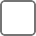    SDG impact measurement standards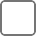 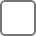 OtherWhat would be your preferred platform for informal online discussions and Q&As between JPs? *   Yammer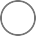    Microsoft Teams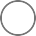    WhatsApp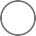 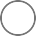 OtherPlease provide any other suggestions to enhance knowledge exchange among JPs.Annexes and Declaration/ConfirmationThe Annexes are an integral part of the Annual Progress Report and are required to be completed by each JP.Upload Annex 1-3Download and fill out the following excel file containing Annex 1-1, 1-2, 1-3, 2 and 3: https://undp.sharepoint.com/:x:/r/sites/SDGFinancingComponent1-AnnualProgressReport2020/_layouts/15/Doc.aspx?sourcedoc=%7B4787EC95-A94A-4F02-89AD-535681400DE1%7D&file=Annexes.xlsx&action=default&mobileredirect=true Upload the completed excel for all relevant annexes here in one file. Please enter your UNCT/MCO name in the file title.* Upload fileFile number limit: 3 Single file size limit: 10MB Allowed file types: Word,Excel,PPT,PDF,Image,Video,AudioDeclaration / Confirmation *We hereby confirm that the information provided in this update is duly reviewed and approved by the RC and all PUNOs involved in the Joint Programme.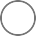 This content is neither created nor endorsed by Microsoft. The data you submit will be sent to the form owner. Microsoft Forms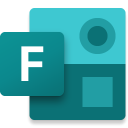 PUNOFunds (USD)UNDP135,656.00UNICEF142,623.00WHO29,770.00UNFPA72,611.76Total expenditure380,660.76PUNOFunds (USD)UNDP166,851.00UNICEF142,623.00WHO29,770.00UNFPA72,611.76Total expenditure + Committed Resources411,855.76The JP is making good progress in the diagnostic phase of implementing the INFF in the Maldives to mobilize resources for quality social protection and climate action, despite setbacks early in the program. Costing and analysis of social sector: The National Transfer accounts and RMNCAH strategy which are considered as primary inputs for understanding the costing requirements for providing quality social sector services in the Maldives are now completed. The RMNCAH strategy estimated that the Maldives would require approximately $26 million between 2022-30 to provide RMNCAH outcomes in Maldives, while National Transfer Account (NTA) established that public programs on health and social protection are not fiscally sustainable as Maldives social welfare spending as percentage of GDP is predicted to double by 2050 compared to current expenditure. Costing of climate finance needs: The ongoing DFA has estimated that the Maldives would at least require $941 million per annum by 2030 to meet its climate ambitions while the climate financing gap is estimated to be $808 million per annum for the same period. The detailed findings of climate finance analysis is expected to be present in a special chapter, published as part of the DFA in early 2022.Commencing INFF awareness and capacity building activities: Taking into consideration the novel architecture of the INFF, the PUNOs have also begun capacity building for major stakeholders starting with the Parliament of Maldives during October 2021, on global best practices for budgetary cycling and on developing equity and gender-based budgeting practices. This exercise is expected to be further scaled up during the INFF development phase to include private sector and additional line ministries in 2022.The JP commenced at the height of the Covid-19 pandemic in Maldives in June 2020, and faced challenges in delivery, as the nation quickly moved to combat the crisis. As a result of the delays experienced, the activities of the program were on average delayed by 3-6 months reported by implementing PUNOs in the third quarterly check-in with the Joint Fund. The total delivery reported by the PUNO due to the setback is low at 46.07% since program inception. A further challenging second wave from January-May 2021 hampered progress with Government partners working remotely.Additionally, SDG costing (OP 1.1), the development of the proposed NHA and development of social sector analysis (OP 1.2) and the progress of the procurement of an e-platform (OP 2.2) for procurement and inventory management of medicines and medical products for the government experienced delays due to the ongoing pandemic due to travel restrictions and prioritization of national efforts towards vaccination drives in the country. As a result, the INFF development (Outcome 3) which is dependent on the successful completion of these diagnostics was also pushed forward for delivery in the latter half of 2022. To reflect these changes the OC decided to request for an extension of the program until 31 Dec 2022 to complete the INFF roll-out.Priority costings for quality social sector delivery and climate action in the MaldivesThese two knowledge products are considered as primary inputs for understanding the costing requirements for providing quality social sector services in the Maldives. The recently completed RMNCAH strategy estimated that the Maldives would approximately require $26 million between 2022-30 to provide RMNCAH outcomes in Maldives, under baseline scenarios. The already completed National Transfer Account (NTA) established that Maldives demographic dividend is short-lived, Maldives is spending lower on human capital (education and health) against its level of total fertility rate and established that counting women’s unpaid work increases their economic contribution by 48% compared to current levels without factoring such work. The NTA also forecasted that public programs on health and social protection are not fiscally sustainable as Maldives social welfare spending as percentage of GDP is predicted to double by 2050 compared to current expenditure. Additionally, work on the costed social sector analysis has completed the first phase of the social sector analysis with an international firm visiting the country and carrying out field work visiting 6 islands in 2 atolls including the capital city Male’ while NHA has also commenced with stakeholder consultations, data collection, analysis and during the country visit International consultant have presented the preliminary findings of the report to Ministry of Health senior officials. As we are waiting for additional data from key stakeholders, the final report is expected to be completed in March 2022. In terms of estimating the climate finance requirements of Maldives, preliminary calculations are now calculated and refined using a rapid stock-take of existing sectoral climate costing included in the ongoing Development Finance Assessment. Preliminary figures suggest that the Maldives would at least require $941 million per annum by 2030 to meet its climate ambitions while the climate financing gap is estimated to be $808 million per annum for the same period.INFF awareness and capacity building initiatedThe INFF is a novel concept in the Maldives which will bring together several sectoral stakeholders to determine development financing bottlenecks and how public and private funds should be allocated to national priorities in a manner which is gender-responsive and equity based. The PUNOs have already started capacity building for this concept, targeting the parliamentarians with an initial workshop already conducted in October 2021, improving budgeting transparency and covering principles of equity-based and gender-based budgeting practices. Further, 17 government and CSO staff has been training on budget analysis and public finance for children. A one-day training was also carried out for the parliamentarians on budget scrutinization and public finance for children. Further, throughout the year, the JP has also provided coordination support to the Ministry of Finance by providing a dedicated staff member to undertake the coordination activities of the JP. Separately, the communications plans for INFF are also crafted with key messaging on the INFF set to start in the new year to coincide with INFF development in 2022.Joint INFF development begins with participation from all PUNOsPUNOs collectively agreed to hire a single firm under one ToR to develop the financing strategy for social sector and climate action, to ensure coherence in strategy development and accelerate programme delivery. The same firm would be used for delivering the monitoring and evaluation framework for the INFF, and to build capacity for the new INFF framework. The TOR covers four key deliverables; refining and determination investment needs of the gender-responsive integrated financing strategy, development of an action-oriented gender-responsive and life-cycle based financing strategy and implementation model for social sector and climate action, developing a monitoring and evaluation framework for the INFF and providing capacity building for line ministries and private sector actors to introduce the INFF concept and how it will be rolled-out in the Maldives. These activities were initially designed to be implemented under separate PUNOs, and all agencies have agreed to work jointly to develop the financing strategy on climate action and social sector delivery. This way it will be well integrated and provide a seamless structure easily understood by government and development stakeholders. Changes were brought to outcome 1 to change scope of a full SDG costing to be rapid stock taking activity of financing landscape and trends in SDG financing and climate finance needs considering the impact of the ongoing Covid-19 pandemic. Further, the DFA will be primarily focused on climate financing where an overall climate financing needs and gaps required to achieve the SDGs and other international and national commitments will be identified. The key findings, financing needs estimates and the recommendations for enhancing the SDG financing will be the highlights of the published DFA. These recommendations will be accounted for in formulating the INFF roadmap to operationalize the INFF, which will subsequently translate into the Financing Strategy. Subsequently, the results framework has also been amended to reflect this change.All participating agencies experienced difficulties in the past year while gaining momentum on initiatives outlined in the workplan of the JP. Almost all deliverables for the first year included diagnostics and assessments that needed to be adjusted to incorporate crisis implications for it to be timely and well informed as we build on to the operationalization phase of the INFF. PUNOs had faced difficulties in engaging with government counterparts for discussions and finalization of ToRs and for data collection and consolidation. With an upsurge of new COVID-19 cases in the city during the first half of the year, further movement restrictions and curfews were re-enacted. Despite these challenges PUNOs adapted and conducted sessions virtually including stakeholder engagements, financing dialogues of the DFA and JP high-level OC meetings and stakeholder forums with high level participation from stakeholders. Costing of Reproductive, Maternal, Newborn, Child, and Adolescent Health (RMNCAH) strategy was endorsed by the Government in March 2021, and an international and national consultant to cost the government endorsed RMNCAH strategy were onboarded. The data analysis is completed, and validation workshop was held on 15 December 2021 with 25 key stakeholders. The final report draft is submitted.National Health Accounts (NHA): The initial stakeholder consultations were completed virtually and data collection template for each stakeholder was shared based on the available data elements discussed during the meeting. WHO consultant received data from all stakeholders and based on SHA framework and HAPT tool data was analyzed and preliminary findings was presented to MOH senior officials. Based on the discussion, additional data is requested from MOH to finalize the report by Q1 of 2022.The Financing Strategy (FS) in Maldives will be developed in 2022. The government would like the Maldives FS to be focused on social sector and climate action, and PUNOs are currently engaged in the diagnostics including carrying out costing and the identification of existing monitoring evaluation and governance and coordination mechanisms for operationalizing the FS in Maldives. In terms of sectoral focus, UNICEF, WHO and UNFPA will be focused on carrying out in-depth analysis of social sector, while the UNDP will carry out analysis on the climate sector and will identify existing governance and coordination structures currently in place which may be suitable for operationalizing the financing strategy as part of its Development Finance Assessment (DFA). The PUNOs have developed a ToR for securing international consultancy to develop the INFF in Maldives and will be focused on developing resource mobilization strategies and systemic reforms to unlock private and public capital for delivering quality social sector services and climate action. An international firm would be engaged to fully map out the investment scope and investment needs of the two priority sectors, develop the financing strategy and governance model and delivering the capacity building for INFF in Maldives by working with the JP OC and technical leads from various line ministries who are supporting the JP.The Joint Programme has a project level INFF Oversight Committee which will remain in place until the end of the JP in 2022. The Committee has membership from 13 government ministries and agencies and provides high-level project implementation support and advise to roll-out the INFF in the Maldives. The INFF development phase is scheduled to be undertaken in the 2022, with the help of an international firm and this work also includes the firm to provide strategic advisory to the Government and PUNOs on identifying a permanent structure to house the INFF oversight body as per the INFF methodology.With pandemic response being the priority focus of the government, the initial efforts of the relevant parties concentrated on ensuring the economy and the wellbeing of citizens were secured during the pandemic. Concurrently, the UN agencies took this opportunity to advocate for the importance of going forward with the planned activities under the JP workplan in line with the UN priorities outlined in the UN Socioeconomic Response Framework (SERF). With JP also focusing on rebuilding the country post COVID-19, the planned JP activities once completed will draw the required attention and increased government intervention for a long-term achievement of the SDGs and the goals set in the Government’s National Recovery and Resiliency Plan. Further additional studies were also conducted as the larger effort to collecting information for the DFA which includes the Rapid Livelihood Assessment and the Informal sector survey which has given valuable information on the impact of the pandemic on the formal and informal sector of Maldives.It is emphasized in the INFF Development TOR for the Firm to work with the Oversight Committee to determine the governance model for the implementation of the gender-responsive integrated financing strategy of Maldives, including identification of key actors, roles and responsibilities and the establishment of monitoring and review, and governance and coordination mechanism. The financing strategy would be gender-responsive, life cycle based, and equity based in delivering the social services, climate financing and other financing priorities highlighted by the Government of Maldives. The sitting Oversight Committee is gender balanced with 10 men and 11 women members from key government entities with strategic engagement and communication with government agencies known to mainstream gender equality. The working group membership from PUNOs and government ministries during proposal writing phase to implementing phase has been gender balanced with primary focal points from PUNOs comprising of 3 women and 2 men and women as focal points from the government. The social sector analysis and the development of RMNCAH strategy and the NTA, together with capacity building support provided to the government on budgeting practices related to these initiatives by UNICEF and UNFPA represents $232,594.76 representing roughly 25% of the program fundsThe JP’s work has been highly relevant for human rights, decent work and LNOB. As part of the efforts to collect information on the impact of the pandemic on SDGs in the Maldives, UNDP conducted two assessments during the programming cycle: the Rapid Livelihood Assessment (RLA) and the Maldives Informal Sector Survey 2021 to assess the impact of the pandemic both on formal and informal sector of the Maldives. The informal sector survey of 2021 is the first kind study of its nature focused on the informal sector which is home to many marginalized and vulnerable communities. These studies were conducted in partnership with the Ministry of Economic Development and the Maldives Bureau of Statistics which are both part of the JP’s OC.Communication and engagement with key government agencies, CSOs and DPs. The main highlight of the engagement is with the key partners in the government. As such, the INFF oversight committee is co-chaired by the Minister of Finance. The Maldives DFA utilizes the consultative structures in-built in the DFA and INFF process to communicate and validate the preliminary findings of the current financing landscape and preliminary recommendations of DFA with government entities and wider stakeholders through bilateral meetings and larger consultations such as the Stakeholders’ Meetings and regional workshops.SDG 1- JP through operationalization of the INFF aims to support development of comprehensive social protection and crisis recovery measures that would accelerate investment towards poverty eradication. For the preliminary findings of the DFA, data collection efforts were focused on collecting and reviewing the most recent data available on vulnerable populations and crisis response. SDG 10 – In terms of understanding the financing assessments, the DFA will inform the climate financing gaps while the costed-social sector analysis will inform the social sector investment requirements. Both knowledge products are under development and will be completed in 2022 under the extended period of the JP.SDG 5: An international consulting firm is carrying out the social sector analysis and developing a social sector master plan. The objective of the exercise is to analyze the social services sector in the Maldives and support the relevant partners in developing a Social Sector Master Plan that will allow the Ministry of Gender, Family and Social Services (MoGFSS) and other relevant government agencies to better plan, budget, and implement a more holistic and rights-based social services system that promotes wellbeing of all vulnerable groups in an inclusive, non-discriminatory, and equity-based manner. JP supported formulating the NTA and RMNCAH strategy both of which are now developed. The NTA is already published, and the RMNCAH strategy is undergoing verification from the Government. This would also be completed in 2022.Development of an integrated financing strategy and the implementation of it with partners were targeted for 2021, however given the challenges faced during the year with COVID-19 this has now been moved as a target for 2022 to align with the no-cost extension.  The Joint Program made important contributions to the Outcome 1, of the joint fund, as important diagnostic work, which will assist the Maldives to formulate the social sector and climate focused INFF are already either completed or nearing completion. This includes the climate finance chapter of the DFA, the NTA, RMNCAH strategy and the ongoing social sector analysis. In terms of Outcome 2, the INFF development expected to commence early 2022 is expected to result in the identification of financing solutions and reforms required to unlock additional financing to achieve the SDGs and could be reported by the end of 2022.UNFPA: Costing of Reproductive, Maternal, Newborn, Child, and Adolescent Health (RMNCAH) strategy was endorsed by the Government at the end of March. The analysis is completed, and validation workshop was held on 15 December 2021 with 25 key stakeholders. The final report draft is submitted.WHO: National Health Accounts (NHA): Stakeholder consultations are completed and data collection template for each stakeholder is finalized based on the available data elements discussed during the meeting. Consultative process has been undertaken for key stakeholders. Preliminary data findings presented to MOH senior officialsUNICEF: Completed the first series of INFF capacity building sessions to Parliamentarians and Civil Service on INFF architecture in October. UNDP: The first draft of the Climate finance chapter is also completed working with the Ministry of Environment, Climate Change and Technology. In addition, the UNDP also completed its informal sector survey which gives valuable information on how the pandemic affected the nation’s informal sector.PUNOs are jointly mobilizing finance for the development of the INFF to combine agency level outputs into one effort. The reminder of works under the JP which include: the development of INFF for climate action and social sector delivery, training key line ministries on INFF, identification of structure for INFF operationalization, and developing an M&E framework for INFF. A TOR has been finalized for firm hire and targeting to onboard the firm in January 2022.The project in general has led to greater UN collaboration throughout the internal working group and joint reporting. These activities that were initially designed to be implemented under separate PUNOs, the development of the financing strategy which covers both climate action and social sector financing will mutually accelerate the JP deliveries. Under the JP PUNOs have collaborated with several key government stakeholders.UNDP has collaborated with the Ministry of Finance, the Ministry of Economic Development, President’s Office, Maldives Monetary Authority, Capital Market Development Authority, the Ministry of Energy, Climate Change and Technology and the Parliament to engage these stakeholders in financing dialogues to collect critical information to develop the DFA’s climate finance chapter and the governance and coordination mechanisms. UNDP also reached out to the ADB, IsDB and the World Bank to share information the INFF process in Maldives and also to identify and actively seek areas for collaboration. The WHO, UNICEF and UNFPA has primarily engaged with social sector ministries such as the Ministry of Gender and Family and Social Services, National Social Protection Agency and the Ministry of Health to conduct dialogues necessary for the development of NHA, NTA, RMNCAH strategy and the social sector analysis. Additionally, for the NHA health expenditure data collection, stakeholder engagements were arranged with the private hospitals and health insurance providers.No additional financing secured, although UNDP used core resources: TRAC 1 to develop studies to identify impact of pandemic on formal and informal sectors.The JP supports the development of National Transfer Accounts in Maldives.The National Transfer Account (NTA) established that Maldives demographic dividend is short-lived, Maldives is spending lower on human capital (education and health) against its level of total fertility rate and established that counting women’s unpaid work increases their economic contribution by 48% compared to current levels without factoring such work. The NTA also forecasted that public programs on health and social protection are not fiscally sustainable as Maldives social welfare spending as percentage of GDP is predicted to double by 2050 compared to current expenditure.The priorities are as follows:The development and delivery of the INFF in Maldives and the identification of a governance model for operationalizing INFF Completing the Social Sector Analysis Report on the health financing review National Health Accounts for 2018 to 2020 finalized and disseminatedThe biggest transformative result the JP is expected to bring is the gender-responsive integrated financing strategy which would on a pilot basis bring together, the public and private sector to make financing decisions on social sector and climate action to reduce the siloed approach for development financing in the Maldives. Secondly, the JP is also expected to put in place mechanisms for monitoring and evaluation of the development financing landscape in the Maldives for both public and the private sector, which is currently lacking in the national budgetary processes. Thirdly, the JP is also expected to leverage additional financing for the achievement of SDGs in the Maldives through the development of financing solutions and reforms for social sector and climate action as part of the integrated financing strategy development.